
Closures og Callback functions

I Javascript findes der særligt begreb der hedder Closures. Det dækker over den egenskab, at en funktion kan have adgang til det ydre scope (parent scope, det scope hvor i funktionen er defineret) selv efter at det ydre scope (parent function, den funktion hvor i funktionen er defineret) er lukket.

Eksempel: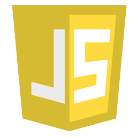 function greet(whattotsay) {    return function(name) {        console.log(whattosay + ' ' + name);    }}
Funktionen greet( ) er en funktion der returnerer en ny anonym funktion. Den anonyme funktions definition kaldes et “function expression”, da den returnerer et nyt funktions objekt.Når greet kaldes returneres en funktion, som igen kan kaldes - det gøres med de ekstra parenteser ( ):greet('Hi')('Tony');      //output: Hi Tony
Vi kan også tildele funktionen der returneres fra greet til en variable og så kalde funktionen senere:var sayHi = greet('Hi');sayHi('Tony');            //output: Hi TonySpørgsmålet er: hvordan ved sayHi( ) funktionen hvad whatToSay variablen indeholder? – WhatToSay variablen er jo poppet af stakken da greet( ) – funktionen er færdigafviklet.
Dette er pga. Closures!

 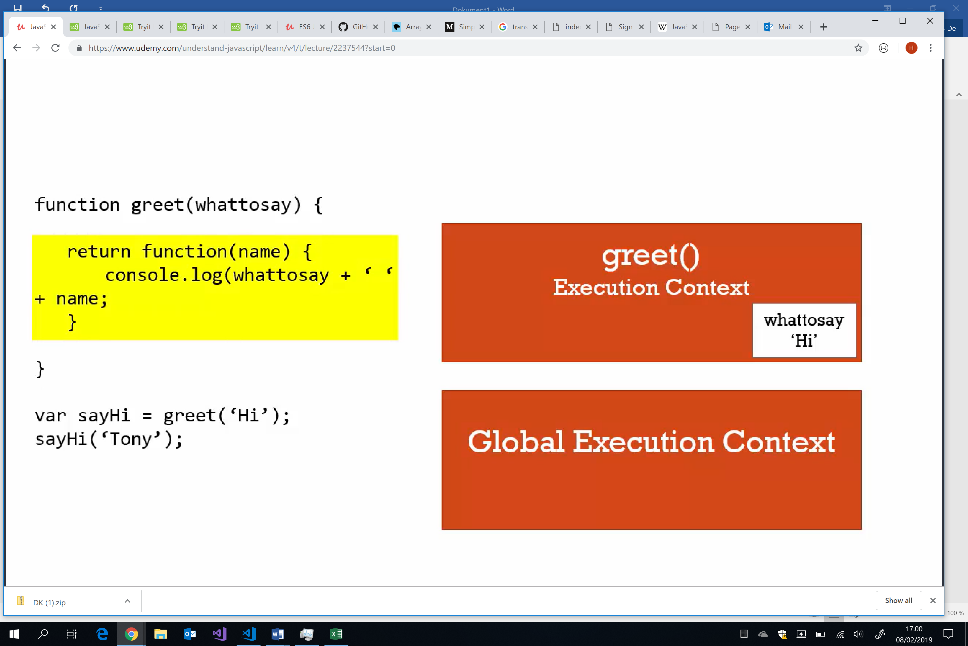 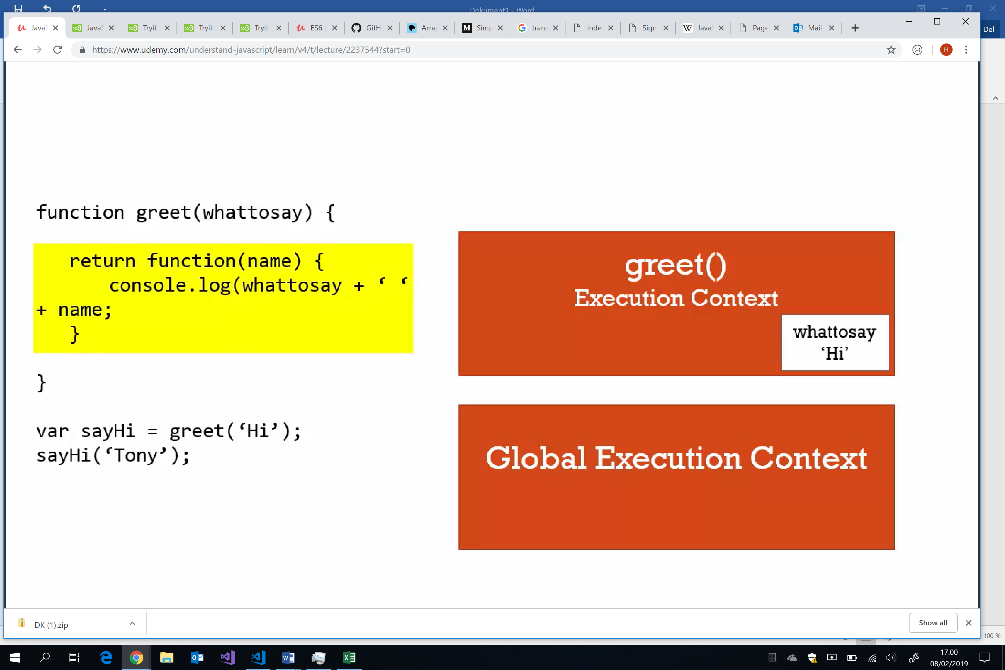 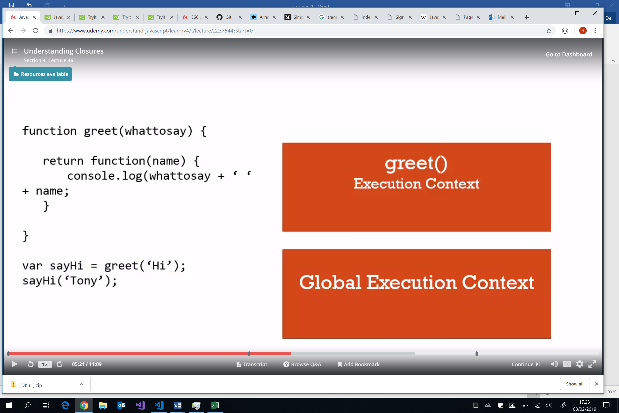 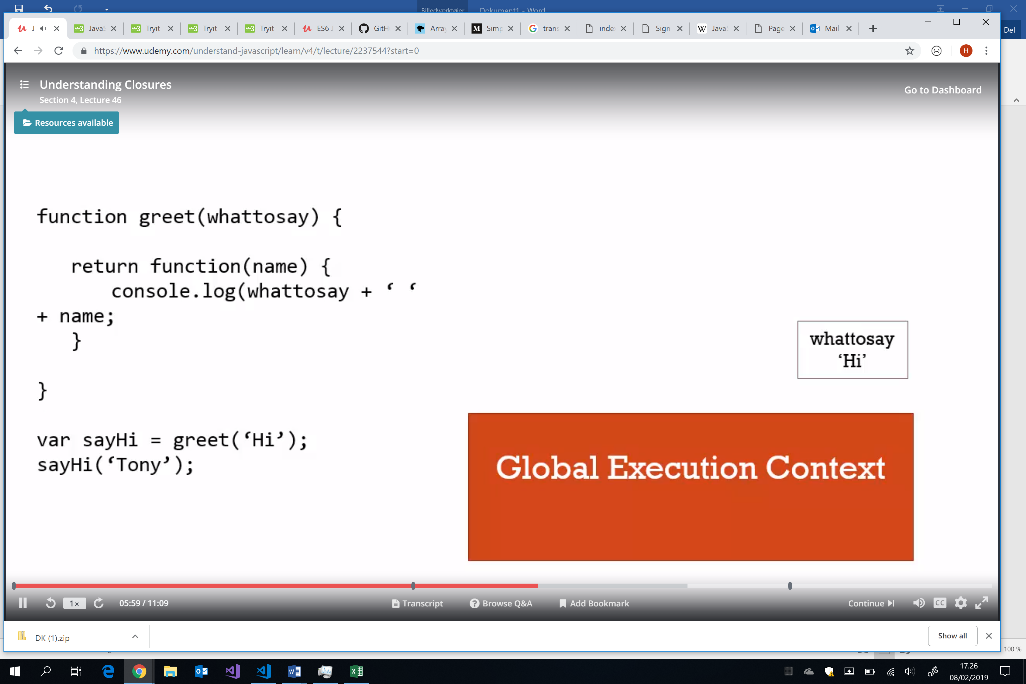 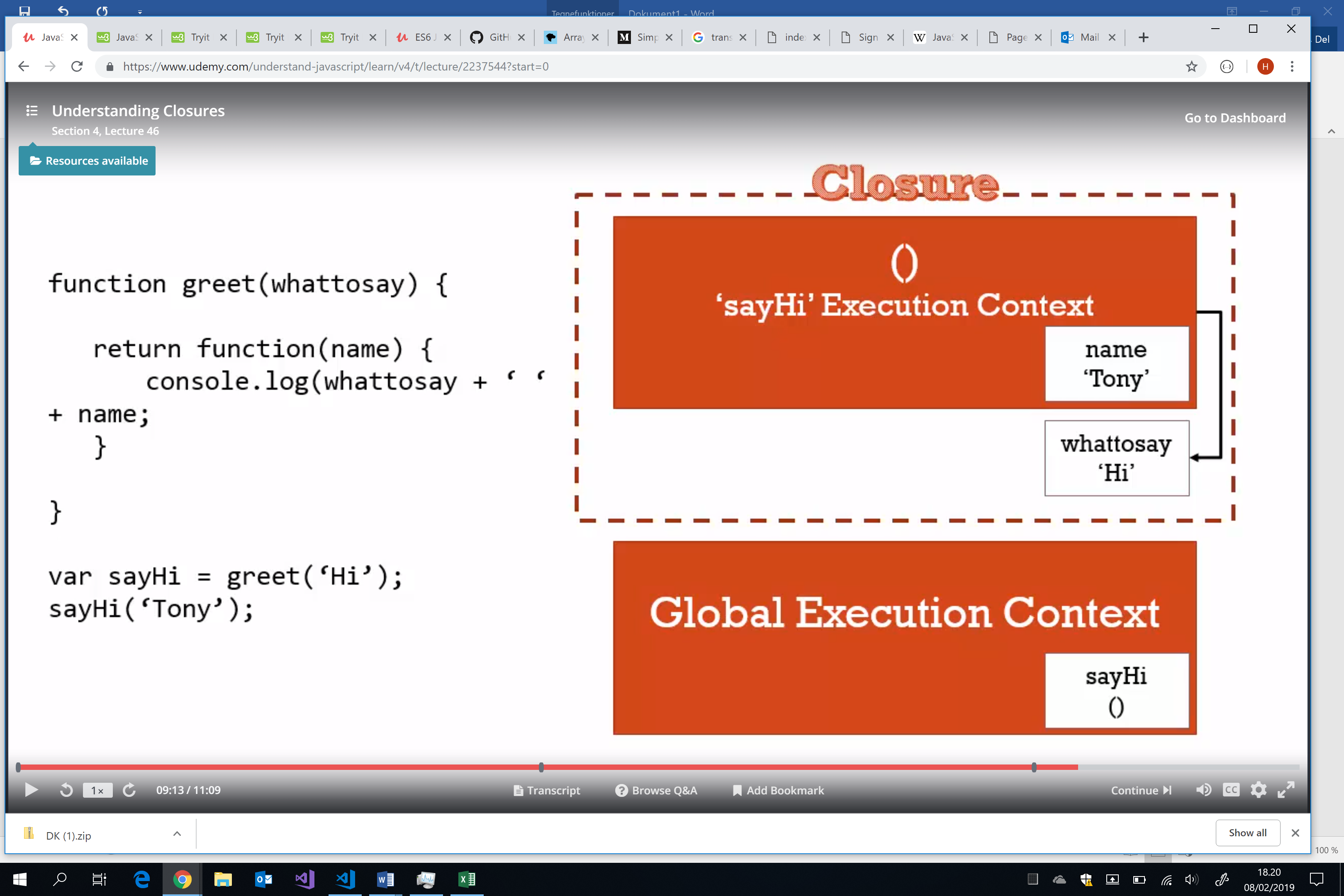 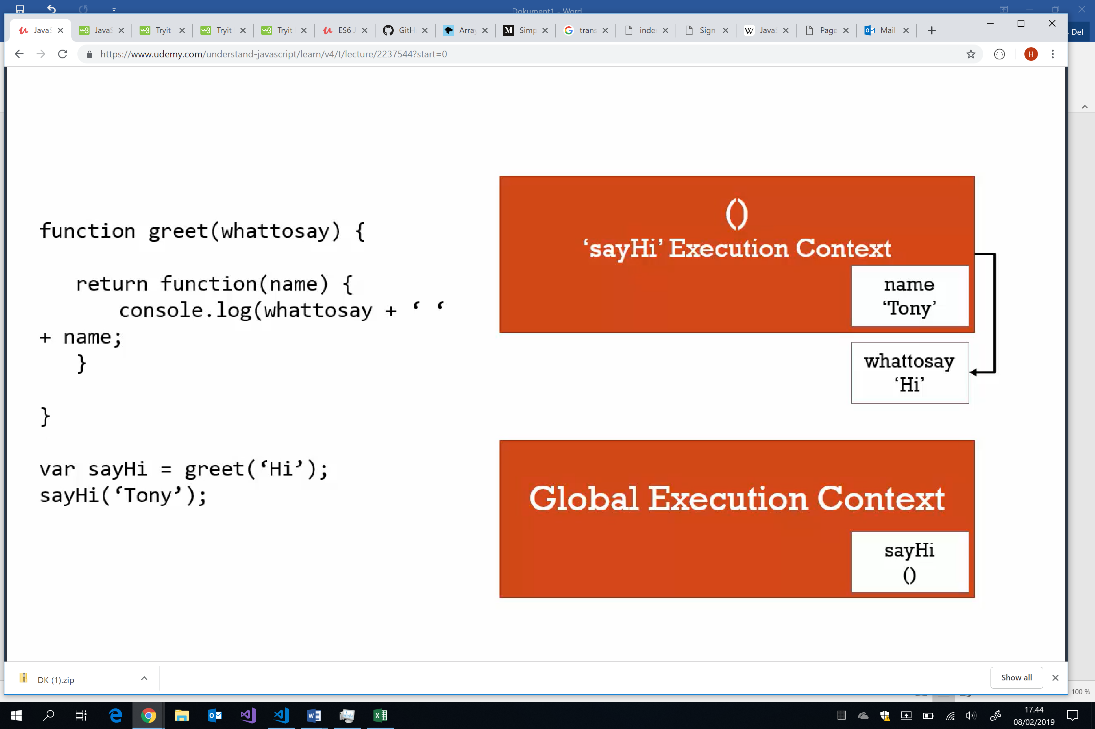 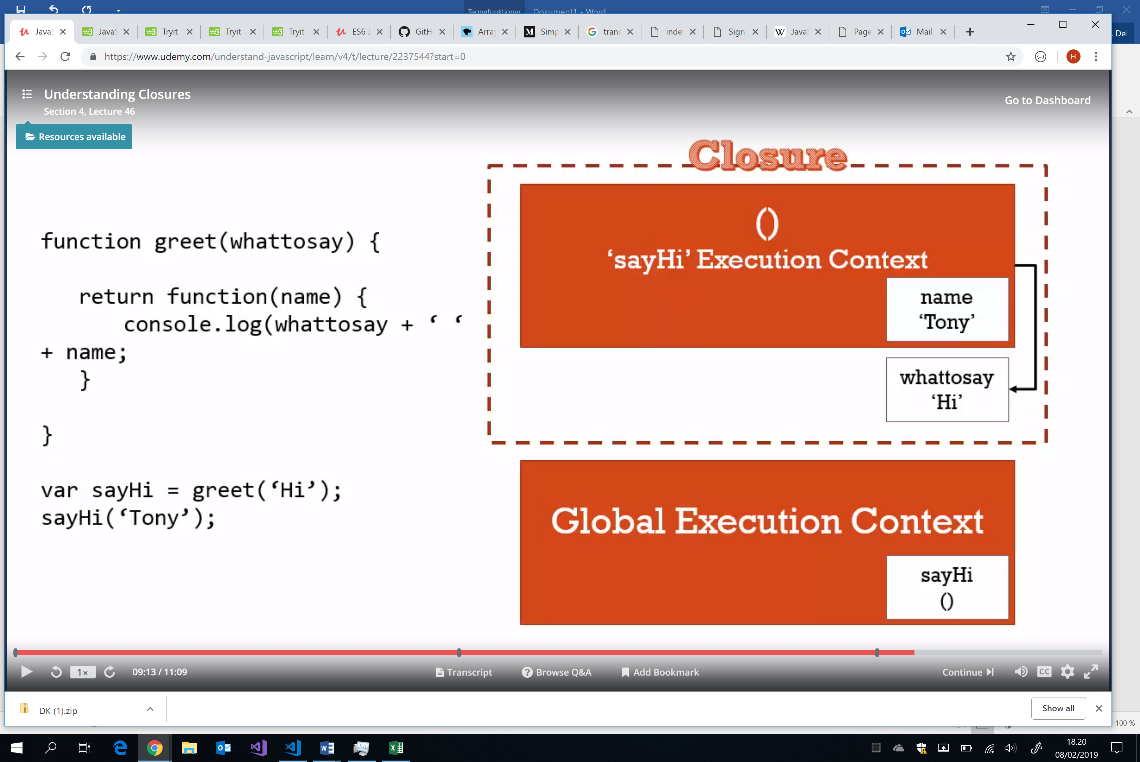 Callback functions

En callback function er en funktion der gives som argument til en anden funktion, for at kunne blive kaldt når den anden funktion er færdig/afsluttet.

”So the function you call (ie invoke) ’calls back’ by calling the function you gave it, when it finishes”.

Eksempel: 
Følgende lille eksempel viser en “template” for hvordan callbacks virker:function tellMeWhenDone(callback){    // .... some work    callback();  }tellMeWhenDone(function(){console.log("Im' done!")});tellMeWhenDone(function(){console.log("All done!")});